OBRAZAC 15.PREDMET: Zahtjev za ugradnju mjernog uređaja i privremeno priključenje objekta  radi funkcionalnog ispitivanja sa izjavom o preuzimanju odgovornostiObjekat: ______________________________________________________________________________________________________(tačan naziv i adresa predmetnog objekta)Vlasnik objekta: _________________________________________________________________________________________________(ime i prezime, adresa stanovanja, br. l.karte, matični broj)Korisnik objekta: ________________________________________________________________________________________________(ime i prezime, adresa stanovanja, br. l.karte, matični broj)Za navedeni objekat izdato  rješenje o saglasnosti za priključenje,  br._____________ od _______201__.godine.Vrsta objekta-postrojenja __________________________________________________________________________________________Vrijeme za koje se zahtijeva funkcionalno ispitivanje _____________________________________________________________________Uz zahtjev dostavljam sledeću dokumentaciju:rješenje o izdavanju saglasnosti za priključenje,građevinsku  dozvolu, odnosno saglasnost ili odobrenje za postavljanje privremenog objekta, odnosno akt nadležnost organa iz koga se utvrđuje da saglasnost, odnosno odobrenje nije potrebno,upotrebnu dozvolu za energetske objekte koje je podnosilac zahtjeva izgradio radi priključenja objekta,izjavu  nadzornog organa i  rukovodioca  radova da je priključak izgrađen  u  skladu  sa rješenjem o izdavanju  saglasnosti  za priključenje, projektnom dokumentacijom, važećim propisima i standardima.I Z J A V A O PREUZIMANJU ODGOVORNOSTIIzjavljujem da pod punom materijalnom i krivičnom odgovornošću preuzimam odgovornost za rad objekta, život i zdravlje ljudi i sigurnost imovine u vrijeme trajanja privremenog priključenja objekta radi funkcionalnog ispitivanja.U slučaju nepredviđenih negativnih uticaja na mrežu koji mogu ugroziti snabdijevanje drugih krajnjih kupaca, saglasan sam da CEDIS ima pravo isključiti moj objekat iz sistema prije isteka odobrenog roka.Izjavu dao:_____________________________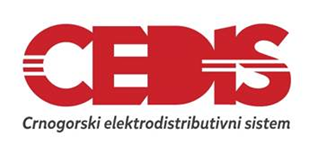 Društvo sa ograničenom odgovornošću “Crnogorski elektrodistributivni sistem” Podgorica Ulica Ivana Milutinovića br. 12 tel: +382 20 408 400fax: +382 20 408 413www.cedis.meRegion  _____Ul.  _________________ tel:+382 fax:+382 Br.  _____________U __________,  ________ 201__godine                                                                                                                                         Podnosilac zahtjeva:U ........................., dana ..................  201... godine                                                                                            ………………………………………….